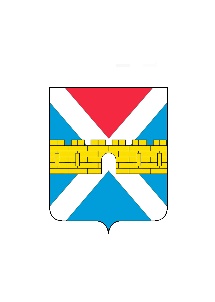 АДМИНИСТРАЦИЯ  КРЫМСКОГО  ГОРОДСКОГО  ПОСЕЛЕНИЯ КРЫМСКОГО РАЙОНАПОСТАНОВЛЕНИЕ   от 28.04.2023                                                                                                                            № 533город КрымскО проведении публичных слушаний по проекту внесения изменений в Правила землепользования и застройки Крымского городского поселения Крымского районаВ целях внесения изменений в Правила землепользования и застройки Крымского городского поселения Крымского района, в соответствии                  со статьями 5.1, 31, 33 Градостроительного кодекса Российской Федерации, Федеральным законом от 6 октября 2003 г. № 131-ФЗ «Об общих принципах организации местного самоуправления в Российской Федерации», уставом Крымского городского поселения Крымского района, п о с т а н о в л я ю:  1. Провести публичные слушания по проекту внесения изменений              в решение Совета Крымского городского поселения Крымского района                    от 10 ноября 2011 года № 144 «Об утверждении Правил землепользования и застройки Крымского городского поселения Крымского района» (далее - проект) (приложение).2. Назначить на 6 июня 2023 г. в 10:00 часов проведение публичных слушаний по проекту внесения изменений в решение Совета Крымского городского поселения Крымского района от 10 ноября 2011 года № 144                     «Об утверждении Правил землепользования и застройки Крымского городского поселения Крымского района».3. Проведение публичных слушаний возложить на комиссию                    по подготовке проекта Правил землепользования и застройки Крымского городского поселения Крымского района (Нагапетьян Н.А.), которой:1) обеспечить оповещение населения о начале публичных слушаний;2) в срок до 5 мая 2023 г. официально опубликовать настоящее постановление в газете «Призыв» и разместить его текст на официальном сайте администрации Крымского городского поселения Крымского района в сети Интернет;3) обеспечить прием предложений по проекту изменений в Правила землепользования и застройки Крымского городского поселения Крымского района до 17.00 часов 5 июня 2023 г., по адресу:  г. Крымск, ул. Демьяна Бедного, 16, каб. № 44; 4. Определить место проведения публичных слушаний: Краснодарский край, город Крымск, улица Демьяна Бедного, № 16, кабинет № 51.5. Контроль за выполнением настоящего постановления возложить                  на заместителя главы Крымского городского поселения Крымского района        Закияна А.А.6. Постановление вступает в силу со дня его официального опубликования.Глава Крымского городскогопоселения Крымского района                                                                 Я.Г. Будагов 